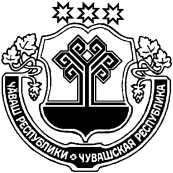 О внесении изменений в постановление администрации Шимкусского сельского поселения Янтиковского района от 08.11.2017 № 79 «Об утверждении административного регламента по предоставлению муниципальной услуги «Выдача разрешения на ввод в эксплуатацию»В соответствии с Федеральным законом от 06 октября 2003 г. №131-ФЗ «Об общих принципах организации местного самоуправления в Российской Федерации», Федеральным Законом от 06.12.2021 г. № 408-ФЗ «О внесении изменений в отдельные законодательные акты Российской Федерации», администрация Шимкусского сельского поселения п о с т а н о в л я е т:1. Внести в административный регламент по предоставлению администрацией Шимкусского сельского поселения Янтиковского района Чувашской Республики муниципальной услуги «Выдача разрешения на ввод объекта в эксплуатацию», утвержденный постановлением администрации Шимкусского сельского поселения от 08.11.2017 № 79 (с изменениями от 24.07.2018 № 41, 27.09.2018 № 50, 05.12.2019 № 56, 13.03.2020 № 19, 14.07.2021 № 49 (далее - Административный регламент) следующие изменения:а) первый абзац пункта 2.6 Административного регламента изложить в следующей редакции:«В целях получения разрешения на ввод объекта в эксплуатацию, внесение изменений в разрешения на ввод в эксплуатацию объектов капитального строительства заявитель направляет в Администрацию, либо МФЦ заявление о выдаче разрешения на ввод, оформленное в соответствии с приложением № 2 к Административному регламенту,  заявление о внесении изменений в ранее выданное разрешение на ввод объекта капитального строительства в эксплуатацию.»;б) дополнить новыми абзацами одиннадцать-тринадцать следующего содержания:   « В случае, если после выдачи разрешения на ввод объекта капитального строительства в эксплуатацию в связи с приостановлением осуществления государственного кадастрового учета и (или) государственной регистрации прав (отказом в осуществлении государственного кадастрового учета и (или) государственной регистрации прав) для устранения причин такого приостановления (отказа) был подготовлен технический план объекта капитального строительства, содержание которого требует внесения изменений в выданное разрешение на ввод объекта капитального строительства в эксплуатацию, заявитель вправе обратиться в орган или организацию, принявшие решение о выдаче разрешения на ввод объекта капитального строительства в эксплуатацию, с заявлением о внесении изменений в данное разрешение.Обязательным приложением к указанному в абзаце одиннадцать пункта 2.6. заявлению является технический план объекта капитального строительства. Застройщик также представляет иные документы, предусмотренные в абзаце два пункта 2.6., если в такие документы внесены изменения в связи с подготовкой технического плана объекта капитального строительства в соответствии с абзацем одиннадцать пункта 2.6.В срок не более чем пять рабочих дней со дня получения заявления заявителя о внесении изменений в разрешение на ввод объекта капитального строительства в эксплуатацию Администрация, выдавшие разрешение на ввод объекта капитального строительства в эксплуатацию, принимает решение о внесении изменений в разрешение на ввод объекта капитального строительства в эксплуатацию или об отказе во внесении изменений в данное разрешение с указанием причин отказа.".2. Настоящее постановление вступает в силу после его официального опубликования.Глава Шимкусского сельского поселенияЯнтиковского района Чувашской Республики                                 А.В. ТрофимовЧУВАШСКАЯ РЕСПУБЛИКА ЯНТИКОВСКИЙ РАЙОН  ЧĂВАШ РЕСПУБЛИКИТĂВАЙ РАЙОНĚАДМИНИСТРАЦИЯ ШИМКУССКОГО СЕЛЬСКОГОПОСЕЛЕНИЯ ПОСТАНОВЛЕНИЕ02 марта 2022 г.  №16село ШимкусыТУРИКАС ТУШКИЛ ЯЛПОСЕЛЕНИЙĚНАДМИНИСТРАЦИЙĚЙЫШĂНУ02 марта 2022 ç. 16 №Турикас Тушкил ялě